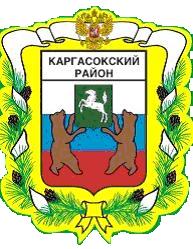 МУНИЦИПАЛЬНОЕ ОБРАЗОВАНИЕ «Каргасокский район»ТОМСКАЯ ОБЛАСТЬДУМА КАРГАСОКСКОГО РАЙОНАНа основании статьи 14-1 Закона Томской области от 11.09.2007 №198-ОЗ «О муниципальной службе в Томской области», в целях реализации Федерального закона от 25.12.2008 № 273-ФЗ «О противодействии коррупции», Дума Каргасокского района РЕШИЛА:1. Дополнить Перечень должностей муниципальной службы в органах местного самоуправления муниципального образования «Каргасокский район», при поступлении на которые граждане и при замещении которых муниципальные служащие обязаны представлять сведения о своих доходах, об имуществе и обязательствах имущественного характера, а также сведения о доходах, об имуществе и обязательствах имущественного характера своих супруги (супруга) и несовершеннолетних детей (приложение к решению Думы Каргасокского района от 20.12.2017 №147 «Об утверждении Перечня должностей муниципальной службы в органах местного самоуправления муниципального образования «Каргасокский район», при поступлении на которые граждане и при замещении которых муниципальные служащие обязаны представлять сведения о своих доходах, об имуществе и обязательствах имущественного характера, а также сведения о доходах, об имуществе и обязательствах имущественного характера своих супруги (супруга) и несовершеннолетних детей, признании утратившими силу некоторых решений Думы Каргасокского района») строкой 1.1 следующего содержания:«1.1. Управляющий делами Администрации Каргасокского района.».2. Официально опубликовать (обнародовать) настоящее решение в установленном порядке.3. Контроль за исполнением настоящего решения возложить на правовой комитет Думы Каргасокского района.         Председатель Думы         Каргасокского района                                                                                В.В. Брагин        Глава Каргасокского района                                                                   А.П. АщеуловРЕШЕНИЕРЕШЕНИЕРЕШЕНИЕРЕШЕНИЕ26.02.2020№ 293с. Каргасокс. Каргасокс. КаргасокО внесении изменений в решение Думы Каргасокского района от 20.12.2017 №147 «Об утверждении Перечня должностей муниципальной службы в органах местного самоуправления муниципального образования «Каргасокский район», при поступлении на которые граждане и при замещении которых муниципальные служащие обязаны представлять сведения о своих доходах, об имуществе и обязательствах имущественного характера, а также сведения о доходах, об имуществе и обязательствах имущественного характера своих супруги (супруга) и несовершеннолетних детей, признании утратившими силу некоторых решений Думы Каргасокского района»О внесении изменений в решение Думы Каргасокского района от 20.12.2017 №147 «Об утверждении Перечня должностей муниципальной службы в органах местного самоуправления муниципального образования «Каргасокский район», при поступлении на которые граждане и при замещении которых муниципальные служащие обязаны представлять сведения о своих доходах, об имуществе и обязательствах имущественного характера, а также сведения о доходах, об имуществе и обязательствах имущественного характера своих супруги (супруга) и несовершеннолетних детей, признании утратившими силу некоторых решений Думы Каргасокского района»